УВАЖАЕМЫЕ ЖИТЕЛИ СЕЛА!Администрация Лермонтовского сельского поселенияпоздравляет Вас с наступающим НОВЫМ ГОДОМ И РОЖДЕСТВОМ!Пусть наступающий год будет для Вас удачным, исполнятся все Ваши самые заветные желания и воплотятся в жизнь самые смелые идеи! Счастья Вам, крепкого здоровья,семейного благополучия, неиссякаемой энергии иоптимизма в достижении намеченных целей!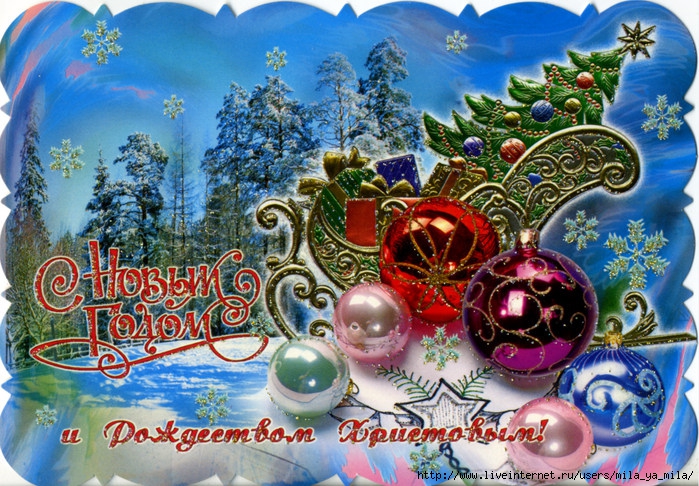 	администрация сельского поселения